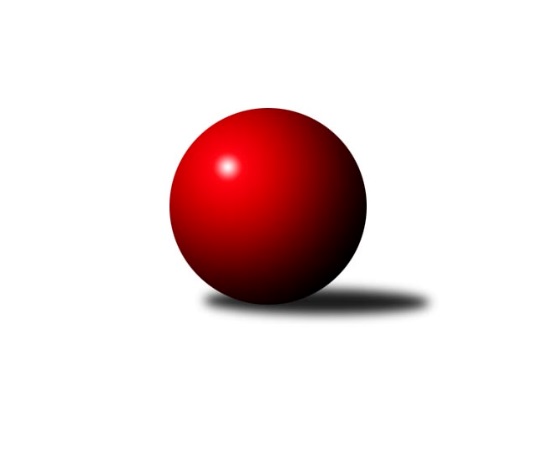 Č.13Ročník 2013/2014	6.5.2024 Okresní přebor Nový Jičín 2013/2014Statistika 13. kolaTabulka družstev:		družstvo	záp	výh	rem	proh	skore	sety	průměr	body	plné	dorážka	chyby	1.	TJ Zubří ˝B˝	13	9	1	3	93 : 37 	(72.5 : 31.5)	1597	19	1115	482	29.2	2.	KK Lipník nad Bečvou ˝B˝	13	9	1	3	93 : 37 	(71.5 : 32.5)	1534	19	1087	447	33.8	3.	TJ Spartak Bílovec˝B˝	13	8	0	5	68 : 62 	(50.5 : 53.5)	1539	16	1100	439	33.8	4.	TJ Frenštát p.R. ˝B˝	13	6	0	7	56 : 74 	(44.0 : 60.0)	1442	12	1029	414	47.2	5.	Kelč˝B˝	13	4	0	9	36 : 94 	(38.0 : 66.0)	1432	8	1033	400	46.8	6.	TJ Nový Jičín˝B˝	13	2	0	11	44 : 86 	(35.5 : 68.5)	1433	4	1033	400	48.8Tabulka doma:		družstvo	záp	výh	rem	proh	skore	sety	průměr	body	maximum	minimum	1.	KK Lipník nad Bečvou ˝B˝	7	6	1	0	61 : 9 	(44.0 : 12.0)	1561	13	1588	1512	2.	TJ Frenštát p.R. ˝B˝	6	5	0	1	44 : 16 	(33.0 : 15.0)	1538	10	1698	1468	3.	TJ Zubří ˝B˝	6	4	0	2	40 : 20 	(32.0 : 16.0)	1588	8	1652	1530	4.	TJ Spartak Bílovec˝B˝	7	4	0	3	38 : 32 	(29.5 : 26.5)	1571	8	1640	1531	5.	Kelč˝B˝	6	3	0	3	26 : 34 	(20.0 : 28.0)	1499	6	1530	1466	6.	TJ Nový Jičín˝B˝	7	2	0	5	32 : 38 	(22.5 : 33.5)	1460	4	1534	1409Tabulka venku:		družstvo	záp	výh	rem	proh	skore	sety	průměr	body	maximum	minimum	1.	TJ Zubří ˝B˝	7	5	1	1	53 : 17 	(40.5 : 15.5)	1599	11	1657	1510	2.	TJ Spartak Bílovec˝B˝	6	4	0	2	30 : 30 	(21.0 : 27.0)	1532	8	1643	1404	3.	KK Lipník nad Bečvou ˝B˝	6	3	0	3	32 : 28 	(27.5 : 20.5)	1528	6	1634	1391	4.	TJ Frenštát p.R. ˝B˝	7	1	0	6	12 : 58 	(11.0 : 45.0)	1423	2	1480	1293	5.	Kelč˝B˝	7	1	0	6	10 : 60 	(18.0 : 38.0)	1419	2	1479	1343	6.	TJ Nový Jičín˝B˝	6	0	0	6	12 : 48 	(13.0 : 35.0)	1428	0	1511	1378Tabulka podzimní části:		družstvo	záp	výh	rem	proh	skore	sety	průměr	body	doma	venku	1.	KK Lipník nad Bečvou ˝B˝	10	6	1	3	65 : 35 	(52.5 : 27.5)	1523	13 	4 	1 	0 	2 	0 	3	2.	TJ Zubří ˝B˝	10	6	1	3	63 : 37 	(51.5 : 28.5)	1595	13 	3 	0 	2 	3 	1 	1	3.	TJ Frenštát p.R. ˝B˝	10	6	0	4	54 : 46 	(38.0 : 42.0)	1448	12 	5 	0 	0 	1 	0 	4	4.	TJ Spartak Bílovec˝B˝	10	6	0	4	52 : 48 	(38.5 : 41.5)	1526	12 	3 	0 	2 	3 	0 	2	5.	Kelč˝B˝	10	4	0	6	34 : 66 	(32.0 : 48.0)	1423	8 	3 	0 	2 	1 	0 	4	6.	TJ Nový Jičín˝B˝	10	1	0	9	32 : 68 	(27.5 : 52.5)	1430	2 	1 	0 	4 	0 	0 	5Tabulka jarní části:		družstvo	záp	výh	rem	proh	skore	sety	průměr	body	doma	venku	1.	TJ Zubří ˝B˝	3	3	0	0	30 : 0 	(21.0 : 3.0)	1623	6 	1 	0 	0 	2 	0 	0 	2.	KK Lipník nad Bečvou ˝B˝	3	3	0	0	28 : 2 	(19.0 : 5.0)	1544	6 	2 	0 	0 	1 	0 	0 	3.	TJ Spartak Bílovec˝B˝	3	2	0	1	16 : 14 	(12.0 : 12.0)	1560	4 	1 	0 	1 	1 	0 	0 	4.	TJ Nový Jičín˝B˝	3	1	0	2	12 : 18 	(8.0 : 16.0)	1457	2 	1 	0 	1 	0 	0 	1 	5.	Kelč˝B˝	3	0	0	3	2 : 28 	(6.0 : 18.0)	1459	0 	0 	0 	1 	0 	0 	2 	6.	TJ Frenštát p.R. ˝B˝	3	0	0	3	2 : 28 	(6.0 : 18.0)	1400	0 	0 	0 	1 	0 	0 	2 Zisk bodů pro družstvo:		jméno hráče	družstvo	body	zápasy	v %	dílčí body	sety	v %	1.	Jan Špalek 	KK Lipník nad Bečvou ˝B˝ 	16	/	11	(73%)		/		(%)	2.	Jaroslav Koppa 	KK Lipník nad Bečvou ˝B˝ 	16	/	12	(67%)		/		(%)	3.	Jan Schwarzer 	TJ Nový Jičín˝B˝ 	16	/	12	(67%)		/		(%)	4.	Jana Kulhánková 	KK Lipník nad Bečvou ˝B˝ 	14	/	7	(100%)		/		(%)	5.	Jaroslav Pavlát 	TJ Zubří ˝B˝ 	14	/	9	(78%)		/		(%)	6.	Ján Pelikán 	TJ Nový Jičín˝B˝ 	14	/	9	(78%)		/		(%)	7.	Jiří Křenek 	TJ Zubří ˝B˝ 	14	/	11	(64%)		/		(%)	8.	Miloš Šrot 	TJ Spartak Bílovec˝B˝ 	14	/	12	(58%)		/		(%)	9.	Miroslav Makový 	TJ Frenštát p.R. ˝B˝ 	14	/	12	(58%)		/		(%)	10.	Tomáš Binek 	TJ Frenštát p.R. ˝B˝ 	14	/	13	(54%)		/		(%)	11.	Emil Rubač 	TJ Spartak Bílovec˝B˝ 	14	/	13	(54%)		/		(%)	12.	Vlastimila Kolářová 	KK Lipník nad Bečvou ˝B˝ 	12	/	8	(75%)		/		(%)	13.	Jiří Kolář 	KK Lipník nad Bečvou ˝B˝ 	12	/	10	(60%)		/		(%)	14.	Jaroslav Černý 	TJ Spartak Bílovec˝B˝ 	12	/	11	(55%)		/		(%)	15.	Jan Krupa ml. 	TJ Zubří ˝B˝ 	10	/	7	(71%)		/		(%)	16.	Antonín Fabík 	TJ Spartak Bílovec˝B˝ 	10	/	9	(56%)		/		(%)	17.	Tomáš Richtar 	Kelč˝B˝ 	10	/	11	(45%)		/		(%)	18.	Marie Pavelková 	Kelč˝B˝ 	8	/	9	(44%)		/		(%)	19.	Jiří Petr 	TJ Frenštát p.R. ˝B˝ 	8	/	9	(44%)		/		(%)	20.	Jaroslav Jurka 	TJ Zubří ˝B˝ 	6	/	3	(100%)		/		(%)	21.	Štěpán Krůpa 	TJ Zubří ˝B˝ 	6	/	3	(100%)		/		(%)	22.	Jiří Ondřej 	TJ Zubří ˝B˝ 	6	/	4	(75%)		/		(%)	23.	Josef Šturma 	TJ Zubří ˝B˝ 	6	/	6	(50%)		/		(%)	24.	Roman Janošek 	TJ Zubří ˝B˝ 	6	/	6	(50%)		/		(%)	25.	Jan Mlčák 	Kelč˝B˝ 	6	/	6	(50%)		/		(%)	26.	Libor Vančura 	TJ Zubří ˝B˝ 	4	/	2	(100%)		/		(%)	27.	Jaromír Matějek 	TJ Frenštát p.R. ˝B˝ 	4	/	3	(67%)		/		(%)	28.	Ota Beňo 	TJ Spartak Bílovec˝B˝ 	4	/	5	(40%)		/		(%)	29.	Martin Jarábek 	Kelč˝B˝ 	4	/	13	(15%)		/		(%)	30.	Jana Hrňová 	TJ Nový Jičín˝B˝ 	2	/	1	(100%)		/		(%)	31.	Ladislav Mandák 	KK Lipník nad Bečvou ˝B˝ 	2	/	2	(50%)		/		(%)	32.	Jaroslav Riedel 	TJ Nový Jičín˝B˝ 	2	/	4	(25%)		/		(%)	33.	Tomáš Hromada 	TJ Frenštát p.R. ˝B˝ 	2	/	5	(20%)		/		(%)	34.	Tomáš Polášek 	TJ Nový Jičín˝B˝ 	2	/	7	(14%)		/		(%)	35.	Zdeněk Sedlář 	Kelč˝B˝ 	2	/	8	(13%)		/		(%)	36.	Jiří Plešek 	TJ Nový Jičín˝B˝ 	2	/	10	(10%)		/		(%)	37.	Martin Sekanina 	KK Lipník nad Bečvou ˝B˝ 	0	/	1	(0%)		/		(%)	38.	Eva Birošíková 	TJ Nový Jičín˝B˝ 	0	/	1	(0%)		/		(%)	39.	Radomír Koleček 	Kelč˝B˝ 	0	/	1	(0%)		/		(%)	40.	Jiří Janošek 	Kelč˝B˝ 	0	/	1	(0%)		/		(%)	41.	Jaroslav Pavlíček 	TJ Zubří ˝B˝ 	0	/	1	(0%)		/		(%)	42.	Jiří Dvořák 	TJ Spartak Bílovec˝B˝ 	0	/	2	(0%)		/		(%)	43.	Josef Chvatík 	Kelč˝B˝ 	0	/	3	(0%)		/		(%)	44.	Zdeněk Zouna 	TJ Frenštát p.R. ˝B˝ 	0	/	4	(0%)		/		(%)	45.	Radek Chovanec 	TJ Nový Jičín˝B˝ 	0	/	5	(0%)		/		(%)	46.	Pavel Hedviček 	TJ Frenštát p.R. ˝B˝ 	0	/	6	(0%)		/		(%)Průměry na kuželnách:		kuželna	průměr	plné	dorážka	chyby	výkon na hráče	1.	TJ Spartak Bílovec, 1-2	1544	1094	449	33.3	(386.1)	2.	TJ Gumárny Zubří, 1-4	1537	1090	447	39.1	(384.4)	3.	TJ Kelč, 1-2	1520	1075	444	41.3	(380.1)	4.	Sokol Frenštát pod Radhoštěm, 1-2	1509	1074	434	42.8	(377.4)	5.	KK Lipník nad Bečvou, 1-2	1484	1059	424	42.4	(371.0)	6.	TJ Nový Jičín, 1-4	1467	1043	424	41.4	(367.0)Nejlepší výkony na kuželnách:TJ Spartak Bílovec, 1-2TJ Spartak Bílovec˝B˝	1640	7. kolo	Jan Špalek 	KK Lipník nad Bečvou ˝B˝	434	10. koloTJ Zubří ˝B˝	1635	3. kolo	Emil Rubač 	TJ Spartak Bílovec˝B˝	429	1. koloKK Lipník nad Bečvou ˝B˝	1634	10. kolo	Miloš Šrot 	TJ Spartak Bílovec˝B˝	429	7. koloTJ Zubří ˝B˝	1627	13. kolo	Jan Krupa ml. 	TJ Zubří ˝B˝	421	3. koloTJ Spartak Bílovec˝B˝	1583	9. kolo	Antonín Fabík 	TJ Spartak Bílovec˝B˝	418	7. koloTJ Spartak Bílovec˝B˝	1570	1. kolo	Libor Vančura 	TJ Zubří ˝B˝	417	13. koloTJ Spartak Bílovec˝B˝	1563	11. kolo	Jaroslav Černý 	TJ Spartak Bílovec˝B˝	416	3. koloTJ Spartak Bílovec˝B˝	1560	3. kolo	Jiří Křenek 	TJ Zubří ˝B˝	416	13. koloTJ Spartak Bílovec˝B˝	1548	13. kolo	Josef Šturma 	TJ Zubří ˝B˝	414	3. koloTJ Spartak Bílovec˝B˝	1531	10. kolo	Jaroslav Černý 	TJ Spartak Bílovec˝B˝	410	11. koloTJ Gumárny Zubří, 1-4TJ Zubří ˝B˝	1652	8. kolo	Emil Rubač 	TJ Spartak Bílovec˝B˝	435	8. koloTJ Spartak Bílovec˝B˝	1643	8. kolo	Jiří Křenek 	TJ Zubří ˝B˝	430	8. koloKK Lipník nad Bečvou ˝B˝	1633	4. kolo	Roman Janošek 	TJ Zubří ˝B˝	429	1. koloTJ Zubří ˝B˝	1604	1. kolo	Jaroslav Pavlát 	TJ Zubří ˝B˝	426	8. koloTJ Zubří ˝B˝	1589	7. kolo	Roman Janošek 	TJ Zubří ˝B˝	423	7. koloTJ Zubří ˝B˝	1584	11. kolo	Jaroslav Pavlát 	TJ Zubří ˝B˝	422	11. koloTJ Zubří ˝B˝	1567	4. kolo	Jaroslav Koppa 	KK Lipník nad Bečvou ˝B˝	421	4. koloTJ Zubří ˝B˝	1530	10. kolo	Jan Špalek 	KK Lipník nad Bečvou ˝B˝	419	4. koloTJ Nový Jičín˝B˝	1435	10. kolo	Josef Šturma 	TJ Zubří ˝B˝	415	7. koloTJ Frenštát p.R. ˝B˝	1408	11. kolo	Jiří Křenek 	TJ Zubří ˝B˝	413	4. koloTJ Kelč, 1-2TJ Zubří ˝B˝	1657	12. kolo	Jaroslav Jurka 	TJ Zubří ˝B˝	426	12. koloTJ Zubří ˝B˝	1630	2. kolo	Marie Pavelková 	Kelč˝B˝	420	10. koloTJ Spartak Bílovec˝B˝	1568	4. kolo	Jiří Křenek 	TJ Zubří ˝B˝	418	12. koloKelč˝B˝	1530	4. kolo	Jaroslav Pavlát 	TJ Zubří ˝B˝	418	2. koloKelč˝B˝	1525	6. kolo	Jaroslav Pavlát 	TJ Zubří ˝B˝	415	12. koloKelč˝B˝	1524	2. kolo	Jan Krupa ml. 	TJ Zubří ˝B˝	413	2. koloKK Lipník nad Bečvou ˝B˝	1522	6. kolo	Jaromír Matějek 	TJ Frenštát p.R. ˝B˝	410	10. koloTJ Frenštát p.R. ˝B˝	1480	10. kolo	Martin Jarábek 	Kelč˝B˝	410	6. koloKelč˝B˝	1476	8. kolo	Jaroslav Koppa 	KK Lipník nad Bečvou ˝B˝	409	6. koloKelč˝B˝	1475	10. kolo	Martin Jarábek 	Kelč˝B˝	406	2. koloSokol Frenštát pod Radhoštěm, 1-2TJ Frenštát p.R. ˝B˝	1698	6. kolo	Jaromír Matějek 	TJ Frenštát p.R. ˝B˝	449	6. koloTJ Zubří ˝B˝	1620	6. kolo	Miroslav Makový 	TJ Frenštát p.R. ˝B˝	424	6. koloTJ Spartak Bílovec˝B˝	1564	12. kolo	Tomáš Binek 	TJ Frenštát p.R. ˝B˝	419	12. koloTJ Frenštát p.R. ˝B˝	1549	2. kolo	Roman Janošek 	TJ Zubří ˝B˝	417	6. koloTJ Frenštát p.R. ˝B˝	1534	4. kolo	Miroslav Makový 	TJ Frenštát p.R. ˝B˝	416	2. koloTJ Nový Jičín˝B˝	1511	4. kolo	Tomáš Binek 	TJ Frenštát p.R. ˝B˝	416	6. koloTJ Frenštát p.R. ˝B˝	1500	12. kolo	Tomáš Binek 	TJ Frenštát p.R. ˝B˝	415	2. koloTJ Frenštát p.R. ˝B˝	1476	8. kolo	Antonín Fabík 	TJ Spartak Bílovec˝B˝	415	12. koloTJ Frenštát p.R. ˝B˝	1468	5. kolo	Miroslav Makový 	TJ Frenštát p.R. ˝B˝	415	4. koloTJ Spartak Bílovec˝B˝	1404	2. kolo	Jiří Petr 	TJ Frenštát p.R. ˝B˝	409	6. koloKK Lipník nad Bečvou, 1-2TJ Zubří ˝B˝	1588	9. kolo	Jaroslav Koppa 	KK Lipník nad Bečvou ˝B˝	430	1. koloKK Lipník nad Bečvou ˝B˝	1588	9. kolo	Jaroslav Pavlát 	TJ Zubří ˝B˝	424	9. koloKK Lipník nad Bečvou ˝B˝	1585	13. kolo	Jana Kulhánková 	KK Lipník nad Bečvou ˝B˝	413	13. koloKK Lipník nad Bečvou ˝B˝	1578	1. kolo	Vlastimila Kolářová 	KK Lipník nad Bečvou ˝B˝	413	5. koloKK Lipník nad Bečvou ˝B˝	1573	3. kolo	Jana Kulhánková 	KK Lipník nad Bečvou ˝B˝	411	9. koloKK Lipník nad Bečvou ˝B˝	1552	11. kolo	Vlastimila Kolářová 	KK Lipník nad Bečvou ˝B˝	410	7. koloKK Lipník nad Bečvou ˝B˝	1542	5. kolo	Jana Kulhánková 	KK Lipník nad Bečvou ˝B˝	405	3. koloKK Lipník nad Bečvou ˝B˝	1512	7. kolo	Vlastimila Kolářová 	KK Lipník nad Bečvou ˝B˝	403	9. koloTJ Spartak Bílovec˝B˝	1458	5. kolo	Jan Špalek 	KK Lipník nad Bečvou ˝B˝	402	3. koloKelč˝B˝	1433	11. kolo	Jana Kulhánková 	KK Lipník nad Bečvou ˝B˝	396	11. koloTJ Nový Jičín, 1-4TJ Nový Jičín˝B˝	1534	13. kolo	Tomáš Richtar 	Kelč˝B˝	422	13. koloKK Lipník nad Bečvou ˝B˝	1520	12. kolo	Ján Pelikán 	TJ Nový Jičín˝B˝	421	6. koloTJ Zubří ˝B˝	1510	5. kolo	Jana Hrňová 	TJ Nový Jičín˝B˝	401	2. koloTJ Spartak Bílovec˝B˝	1509	6. kolo	Jiří Kolář 	KK Lipník nad Bečvou ˝B˝	399	12. koloTJ Nový Jičín˝B˝	1506	2. kolo	Jiří Petr 	TJ Frenštát p.R. ˝B˝	398	9. koloKelč˝B˝	1479	13. kolo	Jan Schwarzer 	TJ Nový Jičín˝B˝	398	2. koloTJ Frenštát p.R. ˝B˝	1474	9. kolo	Jan Schwarzer 	TJ Nový Jičín˝B˝	396	13. koloTJ Nový Jičín˝B˝	1461	6. kolo	Jan Mlčák 	Kelč˝B˝	395	3. koloTJ Nový Jičín˝B˝	1457	9. kolo	Jaroslav Koppa 	KK Lipník nad Bečvou ˝B˝	393	12. koloKelč˝B˝	1438	3. kolo	Ján Pelikán 	TJ Nový Jičín˝B˝	392	13. koloČetnost výsledků:	8.0 : 2.0	14x	6.0 : 4.0	1x	5.0 : 5.0	1x	4.0 : 6.0	5x	2.0 : 8.0	4x	10.0 : 0.0	9x	0.0 : 10.0	5x